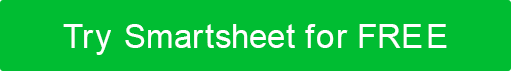 PLANTILLA DE PLAN DE MARKETINGMARKETING PLANNOMBRE DE LA EMPRESADirección de la calleCiudad, Estado y Zipwebaddress.comVersión 0.0.000/00/0000tabla de contenidos1.RESUMEN 	EJECUTIVO3	2.DECLARACIÓN	 DE LA MISIÓN3	3.DECLARACIÓN	 DE VISIÓN3	4.ANÁLISIS 	SITUACIONAL3	4.15C 	ANÁLISIS3	4.1.1EMPRESA3		4.1.2COLABORADORES3		4.1.3CLIENTES3		4.1.4COMPETIDORES3		4.1.5CLIMA3		4.2ANÁLISIS	 DE TEJIDOS3	5.CAPACIDADES	 PRINCIPALES3	6.OBJETIVOS3		6.1OBJETIVOS	 DEL 	NEGOCIO36.2OBJETIVOS	 DE VENTAS3	6.3OBJETIVOS	 FINANCIEROS3	6.4OFICIALIZACIÓN3		7.MERCADO	 OBJETIVO3	7.1RECOLECCIÓN 	DE INFORMACIÓN3	7.2PUNTOS 	DE LA PINTURA3	7.3SOLUCIONES3		7.4PERSONA	 COMPRADOR3	8.ESTRATEGIA	 DE 	MARKETING38.1CICLO 	DE COMPRA DEL COMPRADOR3	8.2PROPUESTA 	DE VENTA ÚNICA (USP)	38.3MARCAJE3		8.4 	MIX DE MARKETING – 4Ps3	8.4.1PRODUCTO3		8.4.2PRECIO3		8.4.3PLACE3		8.4.4PROMOCIÓN3		8.5CANALES 	DE COMERCIALIZACIÓN3	8.6PRESUPUESTARIO3		9.NORMAS 	DE RENDIMIENTO Y MÉTODOS DE MEDICIÓN3	9.1NORMAS 	DE RENDIMIENTO3	9.2MARCAS3		9.3MÉTRICAS 	DE MARKETING PARA MEDIR EL ÉXITO3	9.4MÉTODOS 	DE MEDICIÓN3	10.RESUMEN	 	FINANCIERO310.1PRESIONES	 FINANCIERAS3	10.2ANÁLISIS 	DE PUNTOS DE EQUILIBRIO3	10.3ESTADOS 	FINANCIEROS3	10.3.1DECLARACIÓN	 DE INGRESOS3	10.3.2PROYECCIÓN 	DE FLUJO EN EFECTIVO3	10.3.3BALANCELETA3		11.APÉNDICE3		11.1RESULTADOS 	DE LA INVESTIGACIÓN3	11.2ESPECIFICACIONES 	E IMÁGENES DEL PRODUCTO3	RESUMEN EJECUTIVODECLARACIÓN DE OBJETIVOSDECLARACIÓN DE VISIÓNANÁLISIS SITUACIONALANÁLISIS 5CCOMPAÑÍACOLABORADORESCLIENTELACOMPETIDORESCLIMAANÁLISIS DAFOCAPACIDADES PRINCIPALESCAPACIDAD UNOCAPACIDAD DOSCAPACIDAD TRESMETASOBJETIVOS DE NEGOCIOOBJETIVOS DE VENTASOBJETIVOS FINANCIEROSOBJETIVOS DE MARKETINGMERCADO OBJETIVORECOPILACIÓN DE INFORMACIÓNPUNTOS DÉBILESSOLUCIONES BUYER PERSONAESTRATEGIA DE MARKETINGCICLO DE COMPRA DEL COMPRADORPROPUESTA DE VENTA ÚNICA (USP)BRANDINGMARKETING MIX – 4PsPRODUCTOPRECIOLUGARPROMOCIÓNCANALES DE COMERCIALIZACIÓNPRESUPUESTOESTÁNDARES DE DESEMPEÑO Y MÉTODOS DE MEDICIÓNNORMAS DE ACTUACIÓNREFERENCIAMÉTRICAS DE MARKETING PARA MEDIR EL ÉXITOMÉTODOS DE MEDICIÓNRESUMEN FINANCIEROPREVISIONES FINANCIERASANÁLISIS DE PUNTO DE EQUILIBRIOESTADOS FINANCIEROSCUENTA DE RESULTADOSPROYECCIÓN DE FLUJO DE CAJABALANCEAPÉNDICERESULTADOS DE LA INVESTIGACIÓNESPECIFICACIONES E IMÁGENES DEL PRODUCTOPREPARADO PORTÍTULOFECHACORREO ELECTRÓNICOCORREO ELECTRÓNICOTELÉFONOAPROBADO PORTÍTULOFECHAFACTORES INTERNOSFACTORES INTERNOSFORTALEZAS (+)DEBILIDADES (-)FACTORES EXTERNOSFACTORES EXTERNOSOPORTUNIDADES (+)AMENAZAS (-)RENUNCIACualquier artículo, plantilla o información proporcionada por Smartsheet en el sitio web es solo para referencia. Si bien nos esforzamos por mantener la información actualizada y correcta, no hacemos representaciones o garantías de ningún tipo, expresas o implícitas, sobre la integridad, precisión, confiabilidad, idoneidad o disponibilidad con respecto al sitio web o la información, artículos, plantillas o gráficos relacionados contenidos en el sitio web. Por lo tanto, cualquier confianza que deposite en dicha información es estrictamente bajo su propio riesgo.